Studieclub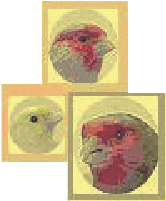 Voor Kleur- Vorm- en Postuurkanaries“Onder Vrienden Opgericht“C.O.M. TENTOONSTELLING 2023Voor Kleur- en Vorm en PostuurkanariesCultuurvogels, aanverwante soorten en HybridenOpeningstijden:Vrijdag 		27 oktober 20.00-22.00 uurZaterdag 	28 oktober 10.00-16.00 uurOntmoetingscentrum ”Het Anker”Voorsterweg 368042 AD  Zwolle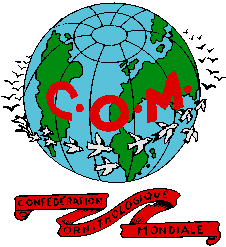 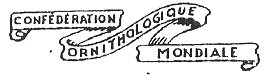 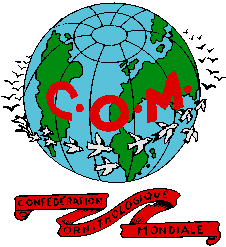 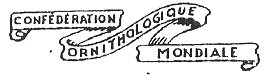 Inschrijfformulier en informatie:Kees van Maanen, Berg en Boschweg 237314 EZ Apeldoorn, tel. 06-52862856Mailen naar:  tentoonstelling@kanarievereniging-ovo.nlInformatie: WWW.KANARIEVERENIGING-OVO.NL of   www.Studieclub-OVO.nlVERKOOPKLASSE AANWEZIG